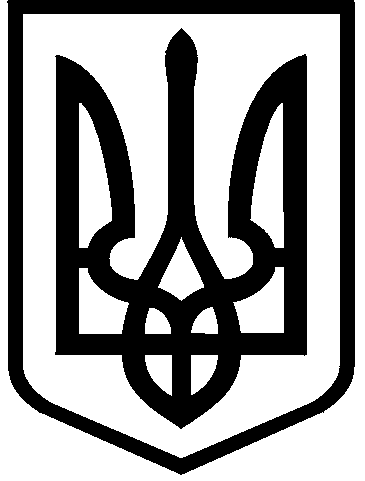 КИЇВСЬКА МІСЬКА РАДАІХ СКЛИКАННЯПОСТІЙНА КОМІСІЯ З ПИТАНЬ ВЛАСНОСТІ. Київ, вул. Хрещатик, 36, каб. 1015                     тел.:(044)202-72-24, тел./факс: (044) 202-73-12Протокол № 37/39 позачергового засідання постійної комісії Київської міської ради з питань власностівід 06.12.2021Місце проведення: Київська міська рада, м. Київ, вул. Хрещатик, 36,                        кулуари  4-го поверху, початок о 14:40.Склад комісії: 8 депутатів Київської міської ради.Присутні: 6 депутатів Київської міської ради, членів постійної комісії:Запрошені:  Голосування щодо затвердження  порядку денного:I. СЛУХАЛИ: Інформацію голови постійної комісії  Михайла ПРИСЯЖНЮКА  щодо порядку денного позачергового засідання постійної комісії Київської міської ради з питань власності від 06.12.2021.ІІ.  СЛУХАЛИ: Михайла ПРИСЯЖНЮКА.ВИРІШИЛИ: Затвердити порядок денний позачергового засідання постійної комісії Київської міської ради з питань власності від 06.12.2021.ГОЛОСУВАЛИ: «за» – 6, «проти» – 0, «утримались» – 0, «не голосували» – 0.                    Рішення прийнято.III. СЛУХАЛИ: Михайла ПРИСЯЖНЮКА.Михайло ПРИСЯЖНЮК звернувся до присутніх на засіданні членів постійної комісії з пропозицією повідомити про наявність у них реального чи потенційного конфлікту інтересів щодо  розгляду питань порядку денного.Повідомлень від присутніх на засіданні членів постійної комісії про наявність потенційного чи реального конфлікту  інтересів по питаннях порядку денного не надходило.*Відеотрансляція  щодо  обговорення питань порядку денного  розміщена на офіційному вебсайті Київради (www.kmr.gov.ua) відповідно до частини дев’ятої  статті 11 Регламенту, затвердженого рішенням Київради від 07.07.2016 №579/579.ПОРЯДОК ДЕННИЙ:(1 проєкт рішення Київради)1. Про повторний розгляд проєкту рішення Київради «Про затвердження переліку об’єктів малої приватизації, що перебувають у комунальній власності територіальної громади міста Києва та підлягають приватизації» за поданням постійної комісії Київради з питань власності (доручення №08/231-4323/ПР від 30.11.2021) у зв’язку з правовим висновком Управління правового забезпечення діяльності Київської міської ради від 03.12.2021 №08/230-2665.Доповідач:  Михайло ПРИСЯЖНЮК.Запрошені: представники Департаменту комунальної власності м.КиєваРОЗГЛЯД (ОБГОВОРЕННЯ) ПИТАНЬ ПОРЯДКУ ДЕННОГО:1. Про повторний розгляд проєкту рішення Київради «Про затвердження переліку об’єктів малої приватизації, що перебувають у комунальній власності територіальної громади міста Києва та підлягають приватизації» за поданням постійної комісії Київради з питань власності (доручення №08/231-4323/ПР від 30.11.2021) у зв’язку з правовим висновком Управління правового забезпечення діяльності Київської міської ради від 03.12.2021 №08/230-2665.Доповідач:  Михайло ПРИСЯЖНЮК.Запрошені: представники Департаменту комунальної власності м.Києва.I. СЛУХАЛИ: Михайла ПРИСЯЖНЮКА.Михайло ПРИСЯЖНЮК зазначив,  що на лист депутатів Київської міської ради Департаментом комунальної власності м.Києва  на розгляд постійної комісії з питань власності було надано сформований  перелік нових об’єктів малої приватизації, що перебувають у комунальній власності територіальної громади міста Києва та підлягають приватизації. Одночасно Михайло ПРИСЯЖНЮК проінформував, що за результатами опрацювання на засіданні постійної комісії з питань власності 30.11.2021 було вирішено подати проєкт рішення Київради «Про затвердження переліку об’єктів малої приватизації, що перебувають у комунальній власності територіальної громади міста Києва та підлягають приватизації» за поданням постійної комісії Київради з питань власності. Управлінням правового забезпечення діяльності Київської міської ради було надано правовий висновок до зазначеного проєкту рішення. З огляду на зазначене, Михайло ПРИСЯЖНЮК звернувся до представника Департаменту комунальної власності м.Києва  надати коментарі щодо  представлених  зауважень до проєкту рішення.ВИСТУПИЛИ: Юрій БЕРЕГОВИЙ, Михайло ПРИСЯЖНЮК, Павло БОЙЧЕНКО, Сергій АРТЕМЕНКО,  Ганна СВИРИДЕНКО.  Андрій КУЗЬМЕНКО.Юрій БЕРЕГОВИЙ  зазначив, що у правовому висновку Управління правового забезпечення діяльності Київської міської ради до проєкту рішення зазначені зауваження, зокрема: щодо належності окремих об’єктів до об’єктів культурної спадщини та підтвердження права комунальної власності на нерухоме майно. Стосовно зазначеного зауваження Юрій БЕРЕГОВИЙ проінформував, що запропоновані для включення об’єкти, які  мають охоронний статус, не входять до Переліку пам'яток культурної спадщини, затвердженого Законом України «Про Перелік пам'яток культурної спадщини, що не підлягають приватизації», а отже можуть бути приватизовані відповідно до законодавства з обов’язковим урахуванням їх охоронного статусу. Охоронний статус та факт перебування на обліку в Державному реєстрі нерухомих пам'яток України чи Переліку об’єктів культурної спадщини повторно встановлюється Департаментом комунальної власності м. Києва під час підготовки до продажу всіх об’єктів, включених рішенням Київради до переліків таких, що підлягають приватизації, а у разі перебування їх на відповідному обліку або взятті на облік приватизація здійснюється виключно до вимог статті 18 Закону України «Про охорону культурної спадщини». Стосовно зауважень про підтвердження права комунальної власності на нерухоме майно, то діючими нормативно-правовими документами з питань приватизації під час формування переліку об’єктів, що підлягають приватизації, не передбачена обов’язковість проведення державної реєстрації права власності на нерухоме майно. Також, доповідач зауважив, що до проєкту  додатково надавалась таблиця з розширеною інформацією, зокрема і щодо наявності чи відсутності такої реєстрації (реєстраційний номер об’єкта нерухомого майна, або ж відсутності такої).Михайло ПРИСЯЖНЮК звернув увагу, що згідно з  частиною  четвертою статті 11 Закону України «Про приватизацію державного та комунального майна»  перелік об’єктів комунальної власності, що підлягають приватизації, ухвалюється місцевою радою. Одночасно Михайло ПРИСЯЖНЮК звернувся до представника Департаменту стосовно  надання коментарів, які підготувало Управління правового забезпечення діяльності Київської міської ради в частині того, що комісія не є органом приватизації і не може бути суб’єктом подання. Андрій КУЗЬМЕНКО зазначив, що відповідно до статті 11 Закону України  «Про приватизацію державного та комунального майна» ініціювати приватизацію об’єктів можуть органи приватизації, уповноважені органи управління, інші суб’єкти управління об’єктами державної і комунальної власності або покупці.II. СЛУХАЛИ: Сергія АРТЕМЕНКА.Сергій АРТЕМЕНКО зазначив, що до  комісії надійшло  звернення Київської міської  організації Товариства Червоного Хреста України (вих. від 03.12.2021 №74/01) щодо виключення позиції 105 додатка до проєкту рішення, а саме: нежитлового приміщення загальною площею 143,1 кв. м на вул. Софіївській, 10 літ. Б. ВИРІШИЛИ: Підтримати звернення Київської міської  організації Товариства Червоного Хреста України щодо виключення позиції  105 додатка до проєкту рішення, а саме:ГОЛОСУВАЛИ: «за» - 6, «проти» - 0, «утримались» - 0, «не голосували» – 0.Рішення прийнято.Рішення прийнято.III. СЛУХАЛИ: Сергія АРТЕМЕНКА.Сергій АРТЕМЕНКО зазначив, що на засіданні комісії 30.11.2021 було запропоновано доповнити  додаток до проєкту рішення  позицією 158 (нежитлові приміщення на вул. Володимирській, 85/40 площею 373,0 кв.м). Однак,  відповідно до інформації, отриманої від балансоутримувача -  КП «Київжитлоспексплуатація» дана позиція потребує уточнення в частині адреси та площі об’єкта.ВИРІШИЛИ: Підтримати пропозицію,  озвучену депутатом Київради Сергієм АРТЕМЕНКОМ та позицію 158 додатка до проєкту рішення викласти в новій редакції, а саме:ГОЛОСУВАЛИ: «за» - 6, «проти» - 0, «утримались» - 0, «не голосували» – 0.Рішення прийнято.IV. СЛУХАЛИ: Ганну СВИРИДЕНКО.Ганна СВИРИДЕНКО   зазначила, що до комісії надійшло звернення голови громадської організації «Всеукраїнська спілка інвалідів війни в Афганістані та інших локальних конфліктів» (вх. від 06.12.2021 №08/31116) щодо  включення  нежитлової будівлі  площею 515,40 кв.м на вул. Сиваській, 14-А (літ. А) до переліку об’єктів малої приватизації, що перебувають у комунальній власності територіальної громади міста Києва та підлягають приватизації.ВИРІШИЛИ: Доповнити додаток  до проєкту рішення  новою позицією, а саме:ГОЛОСУВАЛИ: «за» - 6, «проти» - 0, «утримались» - 0, «не голосували» – 0.Рішення прийнято.V. СЛУХАЛИ: Іллю КУШНІРА.Ілля КУШНІР зазначив, що до комісії надійшло депутатське звернення депутата Київської міської ради Валентина МОНДРИЇВСЬКОГО від 01.12.2021 №08/279/09/066-149 (вх.№08/31090 від 06.12.2021) щодо  включення нежитлових будівель  площею  1280, кв.м на вул. Світлицького, 31/7 (літ.К, літ. Л, літ. М, літ. Н, літ.О) до переліку  об’єктів малої приватизації, що перебувають у комунальній власності територіальної громади міста Києва та підлягають приватизації.ВИРІШИЛИ: Доповнити додаток  до проєкту рішення  новою позицією, а саме:ГОЛОСУВАЛИ: «за» - 6, «проти» - 0, «утримались» - 0, «не голосували» – 0.Рішення прийнято.VІ. СЛУХАЛИ: Іллю КУШНІРА.Ілля КУШНІР запропонував виключити  позицію 73 додатка  до проєкту рішення.ВИРІШИЛИ: Підтримати пропозицію,  озвучену депутатом Київради Іллею КУШНІРОМ  та виключити  позицію 73 додатка  до проєкту рішення, а саме:ГОЛОСУВАЛИ: «за» - 6, «проти» - 0, «утримались» - 0, «не голосували» – 0.Рішення прийнято.VIІ. СЛУХАЛИ: Іллю КУШНІРА.Ілля КУШНІР запропонував виключити  позицію 93  додатка  до проєкту рішення.ВИРІШИЛИ: Підтримати пропозицію,  озвучену депутатом Київради Іллею КУШНІРОМ  та виключити  позицію 93  додатка  до проєкту рішення, а саме:ГОЛОСУВАЛИ: «за» - 6, «проти» - 0, «утримались» - 0, «не голосували» – 0.Рішення прийнято.VIІI. СЛУХАЛИ: Юрія БЕРЕГОВОГО.Юрій БЕРЕГОВИЙ  зазначив, що до Департаменту комунальної власності м. Києва надійшов лист КП «Київжитлоспецексплуатация» з проханням виключити нежилий будинок №17-19 літер Б на вул. Олеся Гончара загальною площею 500,70 кв. м (позиція 2 додатка до проєкту рішення), оскільки вказаний об’єкт буде використовуватись балансоутримувачем для власних потреб. ГОЛОСУВАЛИ: Виключити  позицію  2  додатка  до проєкту рішення, а саме:РЕЗУЛЬТАТИ ГОЛОСУВАННЯ: «за» - 4, «проти» - 0, «утримались» - 2 (Павло БОЙЧЕНКО, Сергій АРТЕМЕНКО), «не голосували» – 0.РІШЕННЯ НЕ ПРИЙНЯТО.IХ. СЛУХАЛИ: Юрія БЕРЕГОВОГО.Юрій БЕРЕГОВИЙ  запропонував виключити позицію 19  додатка до проєкту рішенняВИСТУПИЛИ: Павло БОЙЧЕНКО, Андрій КУЗЬМЕНКО.ВИРІШИЛИ: Виключити  позицію 19  додатка  до проєкту рішення, а саме:ГОЛОСУВАЛИ: «за» - 6, «проти» - 0, «утримались» - 0, «не голосували» – 0.Рішення прийнято.X. СЛУХАЛИ: Юрія БЕРЕГОВОГО.Юрій БЕРЕГОВИЙ  запропонував виключити позицію 104  додатка до проєкту рішення.ВИРІШИЛИ: Виключити  позицію 104   додатка  до проєкту рішення, а саме:ГОЛОСУВАЛИ: «за» - 6, «проти» - 0, «утримались» - 0, «не голосували» – 0.Рішення прийнято.X. СЛУХАЛИ: Михайла ПРИСЯЖНЮКА.ВИРІШИЛИ: Повторно підтримати проєкт рішення Київради від 30.11.2021 №08/231-4323/ПР «Про затвердження переліку об’єктів малої приватизації, що перебувають у комунальній власності територіальної громади міста Києва та підлягають приватизації» із зауваженнями щодо приведення назви додатка у відповідність до назви проєкту рішення та з  урахуванням проголосованих пропозицій згідно з додатком до цього протоколу.ГОЛОСУВАЛИ: «за» –  6, «проти» – 0, «утримались» – 0, «не голосували» – 0.Рішення прийнято.Голова комісії 					Михайло ПРИСЯЖНЮК Секретар						Сергій АРТЕМЕНКОМихайло ПРИСЯЖНЮКголова постійної комісіїГанна CВИРИДЕНКОперша заступниця  голови постійної комісіїПавло БОЙЧЕНКОзаступник голови постійної комісіїСергій АРТЕМЕНКОсекретар комісіїчлени постійної комісії:члени постійної комісії:Олег ЛЕВЧЕНКОІлля КУШНІРВідсутні: 2 депутати Київської міської радиКостянтин БРОВЧЕНКОзаступник голови постійної комісіїРустем АХМЕТОВЮрій БЕРЕГОВИЙ  Андрій КУЗЬМЕНКО                             заступник директора Департаменту – начальник управління приватизації та корпоративних прав Департаменту комунальної власності м.Києва виконавчого органу Київської міської ради (КМДА);заступник начальника управління приватизації та корпоративних прав Департаменту комунальної власності м.Києва виконавчого органу Київської міської ради (КМДА).105Нежитлові приміщення (літ. А)м. Київ, вул. Софіївська, 10143,10158Нежитлові приміщення м. Київ, вул. Саксаганського,40/85438,40159Нежитлова будівля (літ. А)м. Київ, вул.Сиваська, 14-А515,40 кв.м160Нежитлові будівлі  (літ.К, літ. Л, літ. М, літ. Н, літ.О)м.Київ, вул. Світлицького, 31/7 1280,7073Нежитлові приміщення (літ. А)м. Київ, просп. Героїв Сталінграда, 21/3880,0093Нежитлові приміщення (літ. А)м. Київ, просп. Героїв Сталінграда, 21/3880,002Нежитлова будівля (літ. Б) м. Київ, вул. Гончара Олеся, 17/19500,7019Будівлі (літ. А, літ. Б)м. Київ, вул. Ушакова Миколи, 16636,00104Нежитлові приміщенням. Київ, вул. Саксаганського, 40/85438,40